UNDER 16’s EXHIBITORS ENTRY FORMUnder 16’s Cup - for the Best of Any Junior Exhibit in Show   Name:						                 Age:       Address: A phone number and email please:      Please can you give some details of your entry:            CONDITIONS OF ENTRY:           Dear Parent or Guardian – We are sure you understand that laws have to be adhered to and we ask you to read details below then sign on behalf of your exhibitor for the on-site safety regulations(Sorry but No Motor Bikes or Quad Bikes Allowed)I declare that during the event  the exhibit will be covered by the minimum insurance requirements of the Road Traffic Act  irrespective of whether the  exhibit is licensed for public road usage or not. If the exhibit is self-propelled it will also be covered by public liability policy with a minimum cover of £2,000,000If applicable to the exhibit, a boiler explosion policy with a minimum cover of £2,000,000 and a Spark and Ashes policy with a minimum cover of £100.000 will be shown.If applicable the exhibit will display a current boiler inspection certificate.I also declare that I hold the appropriate license for the exhibit and will be instructing my under 16 exhibitor.I agree to produce any relevant documentation to any member of the organising committee and will instruct my under 16yr exhibitor to comply with any instructions given to us during the event.I will instruct my under 16 yr old  to operate the exhibit in accordance with the group’s safety policy & code of practice.In the event of dispute the organisers decision is finalExhibits to be on Show and/or in Steam by 10am through until 5pm when the show closes  NO VEHICLES ALLOWED ON OR OFF THE SHOWGROUND BETWEEN 10am & 5pmI have read the Conditions of Entry & signed to say my under 16 exhibitor will abide by them for the duration of the rally: SIGNED:..................................................    DATE:  .................................... Under 16 Exhibitor to sign to say they have read/listened to the above conditions & understood them SIGNED:..................................................    DATE:  .................................... Please return your form with a stamped addressed envelope to:Karen Papworth, 76 Swing Gate Lane, Berkamsted, Herts                                Mobile: 07729040217  -   email: pipagriserv@hotmail.co.ukDMSP Group Ltd                                                                                                                              IN AID OF                                   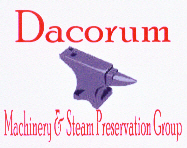 DMSP Group Ltd                                                                                                                              IN AID OF                                   DMSP Group Ltd                                                                                                                              IN AID OF                                    Dacorum Steam and Country Fayre27th and 28th July 2019Green Croft Farm   Potten End, Hertfordshire, HP1 2SG                    www.dacorummachineryandsteam.co.uk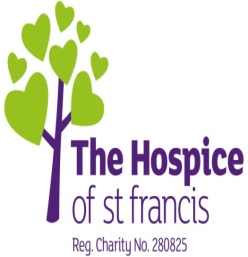 